Maandlijst WolvenZondag 03/03: Survival vergadering,  vandaag komen we te weten wie in het wild kan overleven. Neem 3 euro cash mee en eet in de ochtend niet te veel want we gaan op echte survival manier eten en koken. We spreken om 10 uur af aan de lokalen en sluiten af rond 13 uur.Zondag 10/03: Deze week is het geen vergadering, de leiding is op leidingsweekendZondag 17/03 Vandaag komen we erachter wie de grootste drugsbaron is van allemaal, kom het allemaal ontdekken van 14 tot 17 uur aan de lokalen.Zondag 24/03: Warm jullie kaken alvast maar op en zet je vizier al maar op scherp want we testen onze schietkunsten van 14 tot 17 aan de lokalenZaterdag 30/03- 02/04: Het lentekamp is dan, meer info volgt laterZondag 07/04: Deze week is het geen vergadering wegens de feesten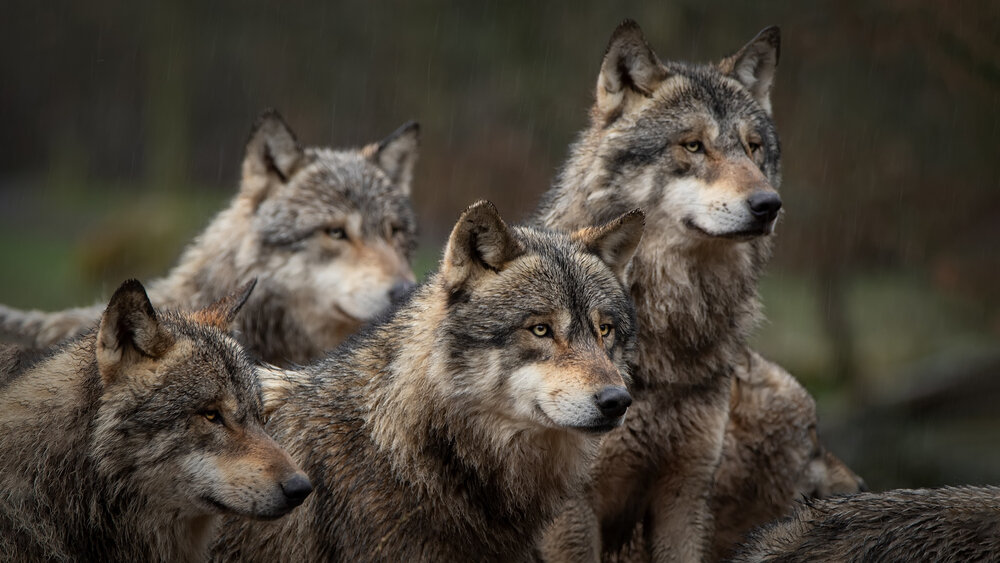 